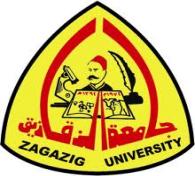 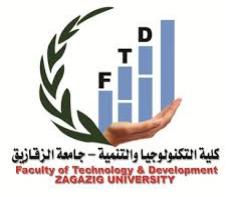 الهيكل التنظيمي لقطاع خدمة المجتمع وتنمية البيئة بكلية التكنولوجيا والتنمية